Bgm. Peter Steinwender lädt ein zum13. GRÜNBACH –STAMMTISCH»Setz ma uns zam und pack ma´s an«Donnerstag, 14. JuniBeginn:  18:00 UhrLandgasthaus „Zur Schubertlinde“Fam. Adrigan/Luf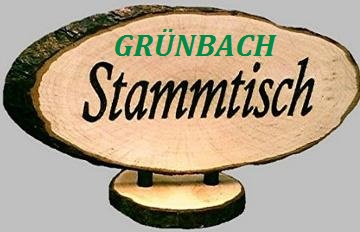 Alle GrünbacherInnen mit ihren Ideen sind uns wichtig! Gemeinsam unsere Möglichkeiten noch besser nützen!